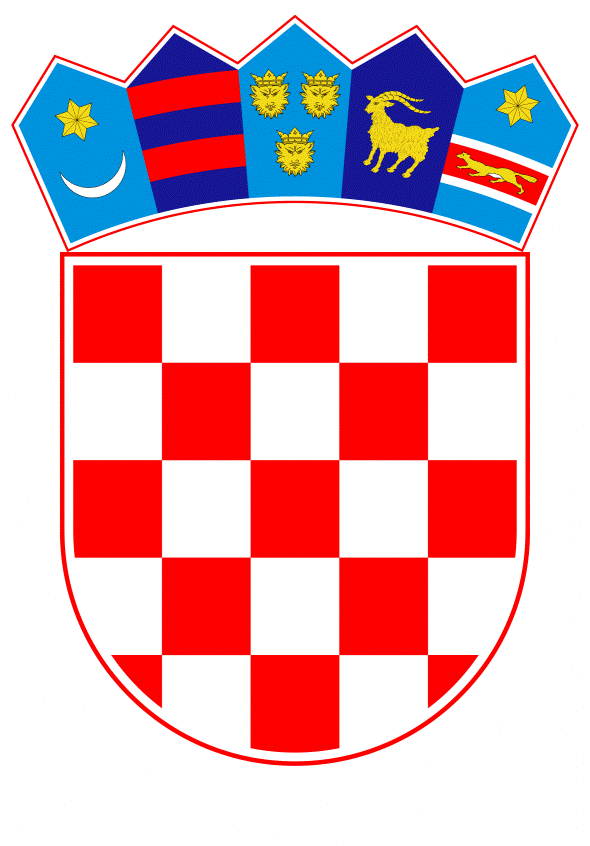 VLADA REPUBLIKE HRVATSKEZagreb, 25. siječnja 2024.______________________________________________________________________________________________________________________________________________________________________________________________________________________________Banski dvori | Trg Sv. Marka 2 | 10000 Zagreb | tel. 01 4569 222 | vlada.gov.hrNa temelju članka 96. stavka 5. Zakona o proračunu (Narodne novine, broj 144/21), Vlada Republike Hrvatske je na sjednici održanoj _____________ donijela  UREDBU O UVJETIMA, NAČINU I POSTUPKU RASPOLAGANJA TRAŽBINAMA REPUBLIKE HRVATSKE S NASLOVA DUGA PO KREDITIMA I PROTESTIRANIM DRŽAVNIM JAMSTVIMA U PREDSTEČAJNIM I STEČAJNIM POSTUPCIMA Članak 1.Ovom Uredbom utvrđuju se uvjeti, način i postupak raspolaganja tražbinama Republike Hrvatske s naslova duga po kreditima i protestiranim državnim jamstvima u predstečajnim i stečajnim postupcima.Članak 2.Dug po kreditima i protestiranim državnim jamstvima jest dospjela i nepodmirena obveza prema državnom proračunu Republike Hrvatske nastala do dana otvaranja predstečajnog ili stečajnog postupka s osnove kredita i protestiranih državnih jamstava koja bi bila primitak/prihod državnog proračuna Republike Hrvatske.Članak 3.(1) Ova Uredba primjenjuje se na dužnika pravnu osobu i dužnika pojedinca koji obavlja registriranu djelatnost, nad kojima se može provoditi predstečajni i/ili stečajni postupak sukladno zakonu kojim je propisan stečajni odnosno predstečajni postupak.(2) Dužnikom pojedincem, koji obavlja registriranu djelatnost u smislu ove Uredbe smatra se fizička osoba obveznik poreza na dohodak od samostalne djelatnosti prema odredbama zakona kojim je propisano utvrđivanje poreza na dohodak i fizička osoba obveznik poreza na dobit prema odredbama zakona kojim je propisano utvrđivanje poreza na dobit.(3) Dužnik u smislu ove Uredbe je pravna osoba i dužnik pojedinac, koji imaju nepodmirenu obvezu prema državnom proračunu Republike Hrvatske po kreditima i protestiranim državnim jamstvima.Članak 4.O tražbinama Republike Hrvatske s naslova duga po kreditima i protestiranim državnim jamstvima u predstečajnim i stečajnim postupcima odlučuje ministar financija na prijedlog Savjetodavnog vijeća Ministarstva financija.Na postupanja Savjetodavnog vijeća Ministarstva financija iz stavka 1. ovog članka na odgovarajući način primjenjuju se odredbe Uredbe o uvjetima, načinu i postupku raspolaganja tražbinama s naslova poreznog duga u predstečajnom i stečajnom postupku. Članak 5.Danom stupanja na snagu ove Uredbe prestaje važiti Uredba o uvjetima, načinu i postupku raspolaganja tražbinama Republike Hrvatske s naslova duga po kreditima i protestiranim državnim jamstvima u predstečajnim i stečajnim postupcima (»Narodne novine«, br. 47/2016, 119/2016, 124/2017, 113/2018, 117/2019, 135/2020). Članaka 6. Ova Uredba stupa na snagu osmog dana od dana objave u Narodnim novinama.  KLASA: URBROJ: Zagreb,           2024. godine        	                                                                          	        Predsjednik     								 mr. sc. Andrej Plenković, v. r.    OBRAZLOŽENJEOva Uredba o uvjetima, načinu i postupku raspolaganja tražbinama Republike Hrvatske s naslova duga po kreditima i protestiranim državnim jamstvima u predstečajnim i stečajnim postupcima donosi se na temelju članka 96. stavak 5. Zakona o proračunu („Narodne novine“, broj 144/21). Istom se propisuje da o tražbinama Republike Hrvatske s naslova duga po kreditima i protestiranim državnim jamstvima u predstečajnim i stečajnim postupcima odlučuje ministar financija na prijedlog Savjetodavnog vijeća Ministarstva financija, na način i u postupku utvrđenom Uredbom o uvjetima, načinu i postupku raspolaganja tražbinama s naslova poreznog duga u predstečajnom i stečajnom postupku kojim se uređuju uvjeti, način i postupak raspolaganja tražbinama s osnove poreznog duga u predstečajnom i stečajnom postupku.Savjetodavno vijeće je tijelo osnovano pri Poreznoj upravi i čine ga predstavnici Ministarstva financija, predstavnici Porezne uprave, Carinske uprave, predstavnici MINGOR-a, CERP-a, Ministarstva prostornog uređenja, graditeljstva i državne imovine, te u rad Savjetodavnog vijeća po potrebi mogu biti uključeni i predstavnici ostalih nadležnih državnih institucija  ukoliko se radi o tražbinama iz njihove nadležnosti.Predstečajni  i stečajni postupak provode se radi namirenja vjerovnika stečajnog, odnosno, predstečajnog dužnika. Predstečajni dužnik dužan je izraditi plan restrukturiranja koji između ostalog sadrži ponudu vjerovnicima o načinu namirenja.Svaki stečaj ne mora završiti likvidacijom, odnosno, unovčenjem njegove imovine i podjelom prikupljenih sredstava vjerovnicima već se može pristupiti izradi stečajnog plana kojim  se predlaže namirenje vjerovnika. O planu restrukturiranja, odnosno, stečajnom planu, Savjetodavno vijeće vodi zapisnik te prilikom davanja prijedloga o prihvaćanju istog uzima se u obzir održivost plana restukturiranja/ stečajnog plana dužnika, vlastiti doprinos dužnika u postupku restrukturiranja, vrsta i  značaj dužnika, broj zaposlenih, kontinuitet plaćanja poreznih obveza te eventualno poduzete pravne radnje dužnika na štetu vjerovnika, sukladno Naputku o načinu postupanja Savjetodavnog vijeća Porezne uprave i Savjetodavnog vijeća Ministarstva financija u predstečajnom i stečajnom postupku.U slučaju da je planom predviđen otpis dijela tražbina vjerovnika, iste mogu biti otpisane u rasponu do 30% do najviše 70% sukladno navedenim kriterijima i uvjetima iz navedenog Naputka.   Napominjemo da je predmetna materija bila uređena Uredbom o uvjetima, načinu i postupku raspolaganja tražbinama Republike Hrvatske s naslova duga po kreditima i protestiranim državnim jamstvima u predstečajnim i stečajnim postupcima („Narodne novine“, broj 47/16), donesenom na temelju članka 35. Zakona o izvršavanju Državnog proračuna Republike Hrvatske za 2016. godinu („Narodne novine“, broj 26/16), koja se primjenjuje do stupanja na snagu nove uredbe.Predlagatelj:Ministarstvo financijaPredmet:Prijedlog uredbe o uvjetima, načinu i postupku raspolaganja tražbinama Republike Hrvatske s naslova duga po kreditima i protestiranim državnim jamstvima u predstečajnim i stečajnim postupcima